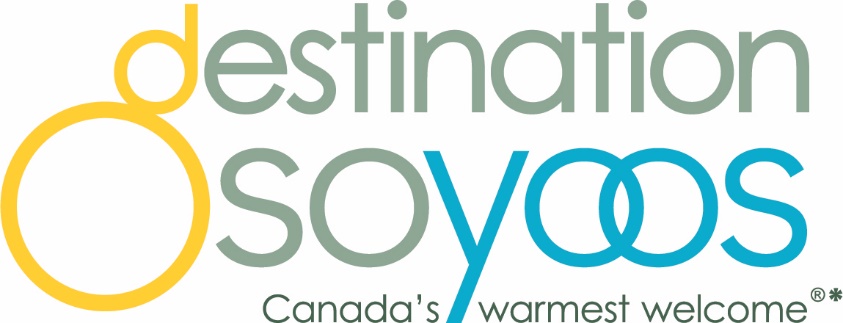 FIVE YEAR BUSINESS PLAN 2019-2023Kelley Glazer, Executive Director
kglazer@desintationosoyoos.comA STRATEGIC INSIGHT TO GROWING TOURISM FOR OSOYOOSTo Support the Mission and Vision of Destination Osoyoos on behalf of its StakeholdersForwardThe Destination Osoyoos Business Plan has been developed through a combination of review of the previous five-year business plan which was developed in 2017 for our 2018 MRDT renewal, identification of industry trends, delivery of destination development workshops, and industry stakeholder consultation and engagement sessions.  These activities took place between the fall of 2016 and summer of 2018, including;Delivery of Packaging Workshops to Osoyoos stakeholders; individual tourism businesses representing products, services and tour operations. Meetings and discussions at the annual Thompson Okanagan Tourism Association (TOTA) AGM.Input from the Thompson Okanagan Tourism Association.Presentation to Town of Osoyoos Mayor and Council; February 2018Input from the Destination Osoyoos Board of Directors.Osoyoos stakeholder engagement session March 10th, 2017.Input from Destination BCInput from Osoyoos Indian Band March 8th, 2017.In total, more than 150 people participated in one or more of the above.  This plan, including the goals, objectives, strategies and key actions are based on input from these sessions as well as from the situation analysis and current operating environment enclosed within.This plan is intended to be a working document for Destination Osoyoos and its stakeholders while providing guidance to the organization as it serves as the “Service Provider” on behalf of the Town of Osoyoos.Executive SummaryThe Destination Osoyoos Business Plan serves as the embodiment of the overall vision, mission, and economic goals while serving as a road-map for the years ahead.  While the plan presents goals and strategies to 2023, greater detail and focus will be outlined in annual strategic plans.  The business plan remains flexible and fluid enough to enable marketing strategies to adjust to industry trends and demands as well as any unexpected challenges and opportunities while still ensuring the organizational structure embodies a balance of cost effectiveness, accountability and professionalism.………………………………………………………………………………………………………………………………………………………………….Tourism continues to be a growth strategy for our community and our region. Destination Osoyoos has established the organization to be a relevant and important entity that has contributed significantly to the community growth and increased revenues experienced by its stakeholders.  Local employment is significantly seasonally and continues to exceed supply in the labor force. Regionally we are sitting at 6% unemployment which is considered full employment. The local demographic further exacerbates the issue of an insufficient labor force as the average age in Osoyoos is between 50 and 70 years of age.  We are known as a resort community as well as a retirement community, with a significant number of  investment property homes . In addition to our MRDT our funding comes from Fee for Service contracts with the Town of Osoyoos, the RDOS, the Osoyoos Indian Band and the Spirit Ridge Owners Association. All agreements compliment the Destination Osoyoos key mandate to deliver tourism marketing and product development for the community.Destination Osoyoos’ reputation as a progressive organization was heightened in 2015 when we were recognized by Destination BC with the BC DMO Professional Award.  Additional provincial professional awards included EDABC’s Best Overall Marketing Campaign for Communities under 20,000 for its Wintering in Osoyoos Snowbird Campaign in 2015 and in 2016 recognition for its sector collaboration with the Okanagan College in the development of the Passport to Employment Hospitality and Retail Training Program.  In recent years, Destination Osoyoos has built on its brand promise with a keen focus on developing all-inclusive accommodation packages that feature a variety of tourism options throughout the year, the meetings and conference and incentive market, festivals and events that celebrate the unique qualities of our community and region as well as delivering on very successful marketing campaigns aimed at the leisure winter traveler.  Marketing and promotion will continue to be the key elements in our measured success, however, product development initiatives, collaborative approaches to marketing and an exceptional visitor services model have been identified as areas of concentration needed to generate increased demand.  This will include building strategic partnerships at the local, regional, provincial and national levels as working together remains vital in the development of tourism for our region.Balancing the opportunities with available resources and ensuring consideration continue to be given to the challenges such as seasonality, labor shortages and capacity of the accommodation market will continue to be priorities in the next several years.A one percent increase in the Municipal and Regional District Tax (MRDT) revenue to 3% will provide Destination Osoyoos with approximately $175,000 additional annual funds.  The enhanced funds will enable the ability to focus on building upon current activities and events, development of stakeholder assets and training programs allowing for the development of new exceptional experiences while building greater awareness of our destination in key markets that will ultimately realize increased visitation to our community.VisionDestination Osoyoos leads the community of Osoyoos in delivering Canada’s Warmest Welcome as a vibrant four-season community of choice.MissionTo generate results for its partners, stakeholders and the community by growing visitation, supporting business development, encourage economic diversity, provide tourism marketing leadership and delivering excellence in Visitor Services.In pursuit of the Vision and Mission, Destination Osoyoos strives to adhere to the following guiding principles:Our vision and mission will be pursued in a manner that respects the area’s natural and cultural heritage and is in keeping with our constituted purpose and bylaws;We will pursue tourism and destination development growth that enhances the economic health of Osoyoos and contributes to community amenities and services;Our involvement in community, business, and tourism sector planning, development, operational management and marketing will be based on strategic and collaborative alignment with respect to our partners, stakeholders, the community and the region.We will seek to be consumer/market research focused and responsive to visitor and investor expectations;We will be supportive of and accountable to our partners, stakeholders, and community in measuring the results of our investments, communicating regularly and adjusting with agility to changing market conditions;Our activities will be efficient and leveraged to secure maximum return on resources invested; andOur processes will be open and transparent, and we will operate in a manner that is fair and inclusive.Strategic ContextReview 2013-2017At the regional level, the Thompson Okanagan region has been building on their ten-year regional tourism strategy - Embracing Our Potential and has provided a strategic framework for community tourism plans to better align marketing efforts. The Thompson Okanagan regional strategy identifies five experience-based themes that are priorities and actions and they are core to positioning the Thompson Okanagan as a region of iconic and authentic quality experiences. They are;Identifying the iconic Enriching local flavours Revealing the story Expanding personal horizons Building authenticity Locally, with the implementation of the previous Destination Osoyoos 5-year Business Plan, there has been significant growth in the tourism industry.  A diverse blend of year-round festivals and events and successful marketing programs such as the Snowbirds campaign have ensured a mix of all-season activities for the consumer and a strong fall/winter season economy.  Also, to note, changes to regional and provincial marketing programs as well as a rapid evolution of the visitor economy has resulted in the organization needing to review the current strategic direction and analyze the aspects of change. We will explore opportunities for new alliances that would encourage collective approaches to marketing and to develop newly defined expectations for the organization from both a marketing and visitor servicing perspective.Our strategy for the next five-year plan is to support and maintain the substantial progress that has been made in current programs while exploring new and innovative ways to promote Osoyoos; ensuring a distinctive place on a competitive playing field.  This includes:Research, develop and implement a new operational model for Destination Osoyoos including identification of community, administrative and visitor servicing needs and demands.Building on the strong indigenous history and culture of the area.  By working with the First Nations product and collaborating with other key partners, there is a unique opportunity to incorporate an authentic First Nations presence in the visitor experience.Building on Festivals and Events that support shoulder season initiatives.  Identify existing Festivals and Events in both Osoyoos and the region that may provide opportunities to overlap or collaborate while enhancing the success of current local Festivals and Events.  Promotion of the local trail system that provides opportunities for experience development in both cycling and hiking.Growing opportunities with soft adventure and sport activities, strengthening reputation as an all-season destination.Working with neighboring communities and regional campaigns such as Route 97 to attract the RV and camping markets, during spring and fall initiatives.Continued marketing to meeting and incentive markets (MICE), positioning the appeal of Osoyoos as a “meetings ready” destination to meeting planners.Working collaboratively with neighboring communities to identify opportunities to access available Destination BC open pool marketing funds.Strengthening relations with neighboring communities, the region and the province to amplify messaging and capitalize on existing programs and to create new programs.Increased stakeholder and community engagement with the goal to better understand the needs, motivations and challenges of Osoyoos visitors and potential visitors as well as to better align stakeholders to destination marketing strategies and destination developmentIncreased engagement with the accommodation sector with the goal to better understand their business climate while ensuring marketing strategies re aligned with traveler trends and demands.Create packaging with all applicable products and events within a reasonable distance to increase overnight stays.Continue to develop the ski sector with the new re development of Mount Baldy.Increase Co-op marketing initiatives with stakeholders.Economic ConditionsDefined as one of the world’s fastest growing industries, the tourism industry has recorded six consecutive years of above-average growth and it is anticipated 2019 will be no exception.  With over 200,000 businesses in Canada employing 1.7 million Canadians, the tourism industry is a major economic driver worth $91.6 billion and is Canada’s largest service export, generating an estimated $20 billion in export revenues annually. – TIAC, Tourism Week 2018 - The future of tourism-Canada’s economic pillar, May 28, 2018
………………………………………………………………………………………………………………………………………………………………….Tourism is one of the provinces top performing industries, generating $17 billion in revenue in 2016, a 7.9% increase over 2015 and a 39.3% increase from 2006.  In 2016 tourism contributed more to GDP than the forestry, mining, fishing and agricultural industries in the province.International travelers account for approximately 25% of visitor volume in the province and present a more lucrative, higher-yield for our limited accommodations, products and services, generating approximately 40% of expenditures.  Despite the diverse target markets, in recent years, BC’s tourism industry has become increasingly reliant on BC residents to grow consumer demand.  In 2016, 52% of BC’s visitors were BC residents.  This accounted for 36% of revenue that was generated in the province.   The secondary market for BC is from other parts of Canada, with Alberta as the leading province and accounted for an additional 24% of BC’s tourism revenues in 2015.The Thompson Okanagan, one of six tourism regions in the province, represents 20% of provincial overnight visitation.  British Columbia residents make up the largest share of overnight visitation (61%) and spending (44%) in the Thompson Okanagan. 84% of all overnight visitation to the region can be attributed to Alberta and British Columbia residents, and 73% of related spending.  Most people travelled in the Thompson Okanagan during the peak summer months. Over one-quarter of travelers visited during the spring months from April to June, particularly Other international residents (34%) and US residents (28%). British Columbia residents were more likely to travel to the region during the winter months than other markets of origin.Travel Trends relative to Destination OsoyoosEmerging MarketsDestination Osoyoos will monitor the expanding consumer-based intelligence in new and emerging markets as well as continue examination of Destination BC’s Global Tourism Watch. Combined with monitoring awareness and travel intentions of core markets, discussions with media and travel trade and supporting TOTA where applicable and advised, ensuring alignment of the right product with the right market, including collateral material and distribution channels will guide in the growth of these markets.Food and Wine Influencing Traveler’s ChoicesResearch shows that the culinary industry, primarily wine and food, is increasingly playing a role in influencing visitors travel choices.  This is one of the most creative trends in the industry and today’s travelers are looking for hands-on experiences where they can visit local farms, orchards, and wineries, interact with chefs and go on food tours or tastings that highlight local or ethnic specialties.Osoyoos and the outlying area offers a diverse, unique and desirable culinary experience and Destination Osoyoos will continue to utilize a professional Public Relations firm and host media in market to maximize exposure of this market as well as continue to find effective ways to identify opportunities such as packaging, festivals and events as well as source channels and demographics that will yield the most positive returns.Millennial Travelers The millennial traveler continues to be a high valued target for DMO’s for many reasons with the obvious being that they are also the youngest traveler and provide the highest potential for repeat visitation. Osoyoos, like many communities, provides a collection of experiences which are in high demand for this demographic.Millennial travelers seek experiences where they can learn, interact and feel inspired.  Destination Osoyoos attracts this important demographic by promoting the annual festivals, arts & culture and outdoor offerings available year-round.Destination Osoyoos has been ensuring that messaging is cohesive across the platforms that millennials frequent, and that content is engaging and interactive. It is also crucial to ensure that our stakeholders are utilizing these platforms to target this demographic using unified messaging for Osoyoos, allowing us to stand alone on the wealth of social media and peer reviewed travel sites, such as Trip Advisor and Google My Business. By engaging key social media influencers, Destination Osoyoos can highlight Osoyoos as the place to visit, expanding our reach and engagement.The Sharing EconomyThe shift from ownership to access is transforming many industries, and tourism is one of the most affected. The rise of “collaborative consumption” with the popularity of asset-sharing websites like Airbnb, VRBO, and Uber has made it easier for visitors to connect with local hosts and guides. The expectation of today’s visitor is that they will “experience” a destination versus simply “visit” the destination. As visitors are given more choices in the way they travel, the relationship between the sharing economy and the tourism industry will become increasingly intertwined. Increased use of technologyDestination Osoyoos recognizes the importance of the technology in travel.  Destination Osoyoos endeavors to maintain a current, comprehensive and relevant website that travelers will want to use when planning their visit to the South Okanagan.  The annual strategy has been adjusted to meet the demand of this new consumer and includes more digital marketing and utilization of all social media platforms to engage our customers.  Destination Osoyoos understands that new technologies will continue to emerge and change the marketing landscape and have a dedicated team who will ensure the marketing initiatives and online visitor servicing outreach is aligned with the methods travelers are utilizing both for booking and for ongoing communications before, during and after a vacation. Utilizing key social media tools, analytics, and responsive digital technology, Destination Osoyoos continues to promote Osoyoos as a must-visit destination while providing social media visitor service outreach to engage and assist travelers pre, mid, and post trip. Leisure & BusinessIn recent years, there has been a trend for business to offer resort locations for incentive rewards and/ or corporate events.  Destination Osoyoos recognizes that every business traveler has the potential to be converted into a leisure visitor as their initial reason for coming to Osoyoos may be for business.  Osoyoos boasts first class/exclusive travel experiences that would be enticing to Corporate Planners. DO is creating an ‘inventory’ of incentive-worthy products (ex: waterfront resorts; golf courses; winery tours, Area 27 and festivals) and sample itineraries for each season to share with this important sector.  We will continue to work with our hotel partners and provide tools and services to ensure all visitors are aware of the amenities available for them to enjoy.  Golf, beaches and soft adventure are ranked among the top three leisure activities associated with business travelers today.Shorter Trips, Closer to homeThis trend has been noticeable for several years, as with the rising cost of fuel and lower Canadian dollar, people are taking shorter trips closer to home. During the shoulder season, Destination Osoyoos benefits greatly from promoting ‘road trips’ to the regional market (Kelowna-Kamloops + Fraser Valley). Destination Osoyoos uses shoulder season activities and events to attract ‘road-trippers’ by creating a variety of advertising campaigns that appeal to this sector.   Market PerformanceLocal accommodation providers are boasting robust and at times historical outcomes. For the past 5 consecutive years, there has been recorded growth from the accommodation sector. Based on the 5-year Historical STR report for Osoyoos (2011-2016) on average there has been an increase of 12.8% in occupancy rates, an increase of approximately 3% in the average daily rate, and significant annual increases in MRDT, most notably in 2015 and 2016. In 2017, our community was challenged by natural disasters, accounting for a drop in occupancy that year. Despite the severe winter conditions, flooding, and forest fires, occupancy for 2017 showed to be above years 2012-2015.  ………………………………………………………………………………………………………………………………………………………………...Occupancy Rates:  2012 – 2017On average, for the past 6 years the accommodation sector in Osoyoos has shown significant growth that is consistent with the growth from comparable regional communities such as Penticton, Kamloops, Golden and Revelstoke. While occupancy rates are below the provincial average, they have grown exponentially in the past several years and at a higher rate than the provincial occupancy.Average Daily Rate: 2012 – 2017Osoyoos experienced a stable and relatively consistent ADR in the previous 6-year period which shows substantial economic growth in the accommodation and tourism sector, and therefore, strong MRDT revenues for the same year. The community’s ADR was slightly above neighboring competitors, on par with the provincial average in 2012 and 2013, however since 2014 the ADR was below the provincial average.  Osoyoos MRDT Funds: 2013 – 2017Continued monitoring of the receipt of MRDT funds can provide Destination Osoyoos with valuable indicators that help determine periods of growth and/or decline and how it compares to regional and provincial indicators as well as determine if our MRDT activities are well aligned with our investment efforts. Consistent growth in ADR over the past six years, in addition to increased annual occupancy years 2012-2016, indicates strong growth in tourism for the Osoyoos community and stakeholders. HOTEL TAX (MRDT) REVENUEStrengths, Weaknesses, Opportunities & ThreatsOsoyoos is ideally situated to continue to benefit from tourism in the years to come.  By examining the internal strengths and weaknesses, as well as identifying external opportunities and threats, the summarized learnings provide the ability to collectively be more strategic and efficient in the development, implementation and evaluation of marketing, destination development and visitor services programs.   Diverse Product OfferingsOsoyoos is a community offering a rich blend of urban services and amenities and diverse mix of experiential product.  The following unique aspects of the community further differentiate Osoyoos from competing communities:Diverse mix of festivals and events throughout the yearRich aboriginal cultural tourism products Robust selection of Agri-tourism products such as award-winning wineries, orchards/fruit stands, cideries, distilleries and farm gate outlets.Gateway to all season outdoor soft adventure experiences; golf, hiking, biking, skiing and water sportsDiverse mix of accommodation options ranging from campgrounds, family run motels to full service luxury resortsStrong PartnershipsDestination Osoyoos has worked diligently to follow DMO best practices that position the organization for long-term success.  Confidence in the tourism industry and the Destination Osoyoos organization has ensured long term partnerships and investment from several key stakeholders such as the Town of Osoyoos, Regional District of Okanagan-Similkameen, the Osoyoos Indian Band, and Regional, Provincial and National Tourism offices.Efficiently Managed DMOThe organizational structure of Destination Osoyoos has been established to maintain a balance between the required resources to move the organization forward and the infrastructure needed to ensure a sustainable future.  Destination Osoyoos employs 4 year-round, full time staff, 1 contracted marketing staff member, 3 part-time seasonal staff and several special projects contractors to run the organization in an effective manner.  The ability to draw on volunteers, seasonal and contract staff allows Destination Osoyoos to manage administrative expenses while ensuring organizational goals and objectives are met.External OpportunitiesGlobal Economic FactorsProblematic trade discussions with the US is creating confusion with inbound travelers and more and more Canadians are not crossing the border out of protest.  Low oil prices continue to drive down the Canadian dollar – another incentive for Canadians to opt for “staycations”.  Additionally, the trend of people traveling closer to home but taking more and shorter trips is expected, and US and international visitors will continue to experience greater value in the purchase of tourism products and services.Re-investing in American MarketsAfter years of spending cuts, Destination Canada and Destination BC are now reinvesting in the US market with the Connecting America Campaign.  With the US economy continuing to recover and a strategy to lure visitors from Washington State, Osoyoos can expect a modest growth rate in visitors from the US in 2019 and beyond.    Strategic AlliancesStrategic alliances with the Thompson Okanagan Tourism Association (TOTA), Travel Penticton, Similkameen Independent Wineries Association; Oliver Osoyoos Wineries Association, Osoyoos Motel Hotel Association; and local businesses that represent key sectors will enable extended reach to other parts of BC, Washington State and Alberta as well as to secondary markets that may not otherwise be achievable by marketing independently.  External ThreatsSteep Global Competition for Canada and BCCanada has been losing market share in the global tourism rankings for several years.  To become top of mind for travelers and consumers, our iconic Canadian experiences must re-invent themselves and create a sense of urgency in the minds of consumers.  There are new and emerging destinations and as a result, it remains vital to market our experiences and stand apart and inspire the consumer in what remains as a globally competitive marketplace.  Capacity at Gateway Cities   With Vancouver, Calgary, Toronto and Montreal enjoying record breaking tourism numbers and a country-wide shortage of hospitality workers, Osoyoos is now being impacted by capacity issues at gateway cities.   When Vancouver and Calgary are at capacity, the “gateway” to Osoyoos can be a challenge for long haul visitors. Travel Trade (buses and FIT) has been replaced in the gateway cities with a higher yield leisure customer that may or may not be circulating through the Province.Regional Competition for OsoyoosOsoyoos has long been recognized by Snowbirds as a winter destination for those seeking a mild winter climate.  As with many destinations in BC, the summer months continue to perform at full capacity, and destinations province-wide are now developing strategies to capitalize on the shoulder season.  Destination Osoyoos will continue to identify opportunities that set the community apart by focusing on packaging its tourism experiences and aligning them with the right market at the right time and developing incentive programs to entice longer stays, early bookings and repeat visits.Overall Goals, Objectives and TargetsA strategic objective for Destination Osoyoos is to work in partnership whenever possible with a wide range of community stakeholders and tourism businesses to develop experiences and marketing programs that are focused on increasing visitation and overnight stays within the communities.  DO will facilitate the development of stakeholder partnerships with the intention of building shoulder periods and expanding the seasonality of the resort community pursuing regional “road trippers” over weekends and special events during need periods.The overall goal for the five-year period is to create a thriving year-round tourism economy for Osoyoos and area.  This will be highlighted by increasing overnight visitation to Osoyoos, this goal is based on a historical average increase of approximately 7% annually. This will be measured primarily by statistical data from STR reports that include occupancy, supply and demand, MRDT revenue, as well as gate sales from local attractions, festivals and events and consultation with Osoyoos accommodation providers.  To achieve this goal, specific objectives and targets have been outlined below for each of our business areas.Strategies and Key Actions
Goal 1 
TO INCREASE VISITATION, OVERNIGHT STAYS AND ECONOMIC IMPACT TO OSOYOOS DURING SHOULDER SEASON
………………………………………………………………………………………………………………………………………………………………….A reputation for showcasing the rich culinary scene, successful annual festivals and events, a vibrant cultural base and soft adventure playground contribute to the increased revenues in Osoyoos.  Recognizing that Osoyoos is considered a great ‘getaway’ to those who live within the Okanagan provides an opportunity to offer “last minute specials” during need periods and market the community in the winter as road conditions play less of a factor.   Osoyoos will continue to identify and monitor opportunities that will position the community with a differential advantage over neighboring and competitive communities and regions.
………………………………………………………………………………………………………………………………………………………………….STRATEGIESTo meet with the accommodation sector on a bi-annual basis to identify need periods and further develop market strategies and opportunities that will contribute to overnight staysTo promote the positive image of Osoyoos through engagement and continuing to build a compelling brand in core and niche marketsTo create multi-media campaigns around each long weekend of the shoulder season promoting appropriate packages as ‘road trips’ To work with Aboriginal tourism products and services to further develop experiential products for marketing and encourage the development of cultural events Evaluate and identify emerging new products and strengthen their contribution through targeted program activities.     Build upon current services, partnerships and promotional programs in the MICE sector that builds Osoyoos capacity to host successful events during the shoulder seasonCreate an ‘inventory’ of Incentive-worthy tourism products with sample itineraries to be promoted to Corporate Planners in BC, Alberta, Washington State and through BECStrengthen social media channels by building reach and increasing return on content creation while supporting local stakeholders in developing a social media plan that aligns with Destination Osoyoos.To build and expand Osoyoos annual festivals and events, and to provide marketing guidance to parties wishing to bring new events to the community.MEASUREABLE PERFORMANCEKey Performance indicators (KPI) will include;MRDT revenuesVisitation to key activities, festivals and eventsDashboard metrics and digital platformsStakeholder satisfactionGrowth in Social Media followingIncrease in Snowbird population + expanded length of staySTR reportsGoal 2TO FOSTER THE SUPPLY OF TOURISM PRODUCTS AND EXPERIENCES IN COLLABORATION WITH PARTNERS AND COMMUNITY
………………………………………………………………………………………………………………………………………………………………….The overall objective of this goal is to identify and prioritize opportunities and initiatives to improve the understanding and importance of tourism for Osoyoos and to better position the tourism sector for growth.
………………………………………………………………………………………………………………………………………………………………….STRATEGIESEnsure dedicated attention to visitor services in support of destination events promotion and destination developmentIdentify partnership opportunities with neighboring communities, regions and provincial influencers and where possible, leverage tourism funding programs for efficiencies and impactFacilitate community building and identify opportunities to aid in strengthening tourism product and servicesImplement additional stakeholder communication tools including the delivery of annual community consultation sessions to further understand and meet the expectations and needs of stakeholders.Work with Destination BC and TOTA in the delivery of research and workshops to further develop and enhance the visitor experience to and within Osoyoos; a). Destination Development Workshops and b). Remarkable Experiences ProgramMEASUREABLE PERFORMANCE
Key Performance Indicators (KPI) will include;Number of tourism industry related businessesQuality and quantity of online reviewsNumber of packages and itineraries producedStakeholder participation at community consultation and development sessionsNumber of grant applications + approval of eachNumber of joint campaigns or activities with regional partnersStakeholder satisfactionAmount of secured leveraged marketing funds for cooperative marketing initiativesGoal 3 |TO BECOME A PROVINCALLY RECOGNIZED, HIGH PERFORMING, ACCOUNTABLE ORGNIZATION THAT STRATEGICALLY ALIGNS ITSELF WITH THE GOALS AND OBJECTS OF OUR NATIONAL, PROVINCIAL AND REGIONAL PARTNERS
………………………………………………………………………………………………………………………………………………………………….Establishing best practices can provide Destination Osoyoos with a defined structure, processes and tools that will ensure the organization is operating effectively and makes effective use of the revenues available while remaining responsible and transparent to all stakeholders.  Consideration must be given to other destinations and DMO’s to develop effective strategies and ensure destination competitiveness. 
………………………………………………………………………………………………………………………………………………………………….STRATEGIESEnsure ongoing commitment and active participation with other provincial tourism industry alliancesMonitor external and internal influencers and institute changes to organizational structure to reflect changes in how tourism grows in OsoyoosDevelop organizational direction in an environment that is inclusive and responsiveEnsure annual MRDT provincial guidelines are met Develop communication methods and deliver key Value of Tourism messaging to stakeholders, businesses and residents of OsoyoosCommunicate best practices with local stakeholders and serve as resource and connection to informationCollaborate and advocate with national, provincial, regional and community level tourism organizationsMEASUREABLE PERFORMANCE
Key Performance Indicators include;Amount of secured leveraged marketing funds for cooperative marketing initiativesIncreased revenues from stakeholder buy-in opportunitiesNumber of tourism-related businesses that participate in deliverable programsStakeholder support of familiarization tours + promotional opportunities i.e.: contests, etc.Number of stakeholder newslettersStakeholder engagement (response to newsletters, etc.)Goal 4TO IMPROVE LOCAL BUSINESS RETENTION AND EXPANSION OUTCOMES
………………………………………………………………………………………………………………………………………………………………….Business retention and expansion (BRE) has been identified as a priority through consultations with key economic development stakeholders and local businesses.  Destination Osoyoos recognizes the need to support the ‘process’ of BRE initiatives drawing on best practices, the need for local level training to build capacity, and the importance of linking economic development plans and follow-up actions with destination development.  Business development and job creation are key factors in developing healthy and vibrant communities.
……………………………………………………………………………………………………………………………………………………………….STRATEGIESIdentify emerging entrepreneurship in community and educate on marketing opportunities and the value of collaborationFacilitate community building and identify opportunities to aid in strengthening local economyParticipate in the town of Osoyoos improvement and revitalization projects where appropriate.Participate in the development of a new Downtown Business Improvement Association. Build cooperation and consensus among local government, economic development stakeholders and local businesses and support collective action focused on improving the local business climate. Ensure initiatives are consistent with the community’s visionMEASUREABLE PERFORMANCE
Key Performance Indicators will include;Number of new business start-ups in Town of Osoyoos and regional districtNumber of businesses expanded, assisted and retainedNumber of local jobs including f/t and p/t as well as measure of community employment rateAdditional tax revenue generated in Town of Osoyoos and regional districtRatings of the local business climateBrand Positioning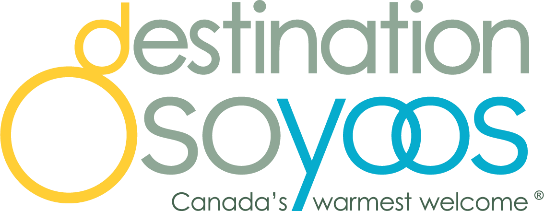 The Destination Osoyoos brand has evolved, and through repeated exposure and strong association with the regional and provincial brand, has successfully differentiated Osoyoos from competing communities.  Adopting Canada’s Warmest Welcome as it’s tagline, the Osoyoos consumer brand is positioned as an all-season desert destination that is a showcase of Indigenous culture, award-winning wineries, a vibrant culinary scene, sophisticated resorts, family-friendly motels and a mecca for year-round outdoor experiences. With its warm and mild climate, the urban and eco-desert elements make Osoyoos a great choice for those seeking a weekend getaway, recreation, rest or relaxation, while also positioning Osoyoos as a desirable and affordable community for meetings and Corporate incentives.Building a personal relationship between our visitors and Osoyoos is a critical element of our tourism brand and is accomplished by staying relevant and engaged through our online and social platforms. Destination Osoyoos will continue to take a proactive approach to social media marketing and align our Social Media Strategy with local, regional and provincial partners to ensure maximum exposure for our branding and online presence.Destination Osoyoos strives to encourage local stakeholders to position and align their products and services within the community tourism brand rather than stand alone in their marketing initiatives.  There is an advantage to brand positioning as it is readily identified regionally and provincially, which in return works effectively with Destination BC’s provincial brand.Target MarketsOsoyoos continues to experience measurable growth in visitation from both regional and out of province markets.  The primary contributor of revenue to the local tourism economy results from spending by visitors. The following key target markets are identified as having the greatest potential to build upon Osoyoos strengths.  They include the types of visitors that are priorities for Osoyoos, primary and secondary target markets, geographic target markets, as well as demographic and activity-based target groups.  These markets are also priority markets for the South Okanagan and therefore, provides additional opportunities to leverage resources and develop collaborative approaches to marketing whenever possible.Primary MarketsOkanagan/Similkameen Valleys (Near-in Markets within a 2.5 hr. drive)
Vancouver/Fraser Valley
Other BC
Alberta
Washington StateResidents of the Okanagan and Similkameen Valleys, including couples and families.Other BC markets, including residents of Metro Vancouver seeking weekend getaways and regional markets that include couples and families.Visitors travelling to Osoyoos for meetings, conferences and/or festivals and special events.  This group would largely influence the short term, and overnight stays.Alberta residents seeking activity-based experiences that include outdoor, soft adventure, festivals & events.Visitors to the Okanagan Valley from the Washington State and Cascadia region, predominately couples that are traveling for leisure purposes.Secondary or Niche MarketsSnowbirds with a focus on expanding season to arrive earlier and stay longer.Primary Market SectorsCouples & FamiliesWeekend WarriorsCulinary EnthusiastsGolf EnthusiastsFestival EnthusiastsVisiting Friends & FamilyBachelor/Bachelorette PartiesDestination WeddingsSeniors/SnowbirdsMeetings & Incentive Travel Travel Trade – Domestic & InternationalImplications TO TOURISM IN BRITISH COLUMBIA:From an age demographic perspective, Boomers are a large and important market with money to spend, and their interest in nature aligns well with BC’s brand promise.  Millennials are an important and growing group with different tastes and expectations, an appetite for travel, but possess only limited disposable income at this life stage.  Given the size of each group, targeting each generation may not be feasible.  Segmenting by passion-based interests or by psychographics such as Explorer Quotient is more effective than by demographics alone.Explorer Quotient Destination Canada’s Explorer Quotient research framework has been adopted by Destination BC and the Thompson Okanagan Tourism Association and provides Destination Osoyoos with a foundation for establishing target EQ types, based on the region’s attributes and other factors, such as alignment with Destination BC. EQ research is specific to each of Destination Canada’s target geographic markets. It adds a psychographic element to targeting, but also folds in demographics and experience appeal by EQ Type. With Destination Osoyoos demographic and geographic targets in mind, the following EQ Types were chosen as primary Destination Osoyoos targets for the Canadian market: Cultural ExplorerThese travel types are constant travelers and love to be immersed in local culture, people and settings.  This may also include cultural history buffs who travel to further research their hobbies and interests.Authentic ExplorerThis travel type is something of an improve artist and likes to explore.  They are seeking authentic, tangible engagement with destinations and are high on historical and cultural travel.The secondary EQ Type target for the Canadian market is:Free SpiritThis is a highly social, open-minded, experimental and adventurous traveler who loves high-end hedonistic experiences.  They make up 12% of the Canadian market; 45% Men/55% FemaleManagement, Governance & Administration (Updated August 2018)Organizational StructureThe Destination Osoyoos Development Society officially opened its doors as a not-for-profit Society in 1996.  Governed by a local volunteer Board of Directors, the organization works closely and collaboratively with the Town of Osoyoos, the Regional District Okanagan-Similkameen, the Thompson Okanagan Tourism Association, Destination BC, tourism stakeholders and other key organizations to support the economic, physical, social and cultural well-being of Osoyoos.As the service provider for the Town of Osoyoos, Destination Osoyoos adheres to the following service agreement;Provides annual presentation of the marketing plan and budget to the DO Board, community stakeholders, Destination BC, and the Town of Osoyoos at a public Council meetingSubmission of annual report with audited financial statements to all partners12 voting and four non-voting seats on the Destination Osoyoos Board of DirectorsStakeholder ModelDestination Osoyoos embraces all tourism industry products and services in the community and considers all participants as stakeholders to the local tourism industry.  By adhering to a stakeholder model, the organization can accomplish; a).  the ability to fully represent all the tourism product and services available in the Osoyoos region to the consumer, and b).  ensure the opportunity to participate in cooperative partnered programs with Destination BC and TOTA as well as any eligible sector organizations from within the region.  These stakeholders are non-voting members of Destination Osoyoos.  Members who hold voting rights pay a nominal annual membership fee to the organization.Governance StructureDestination Osoyoos Development Society is governed by a sixteen-member Board of Directors and the DMO management reports to a Board that is both appointed and elected by industry stakeholders.  This policy board consists of 12 voting members and supported by 4 non-voting representatives.  Beginning in November 2018, the Board Voting Directors will include 3 elected from the community as Directors at Large; 3 appointed by the Osoyoos Hotel/Motel Association; 2 appointed by the Board; 1 appointed by the Town of Osoyoos; 1 appointed by RDOS; 1 appointed by Osoyoos Indian Band and 1 appointed by the Spirit Ridge Owner Association.  The 4 non-voting Directors are made up of 1 representative from the Town of Osoyoos, 1 representative from the RDOS, 1 representative of Spirit Ridge Owner Association, and 1 representative from the Osoyoos Indian Band.As a not-for-profit Society, Destination Osoyoos Development Society is strictly guided by the Societies Act and enforced Constitution and By-laws which may not be altered or added to except by special resolution.  This is supported by Governance policies that reinforce the purpose of the Board, on behalf of Destination Osoyoos.  These policies set strategic direction to achieve the Society’s mission within legal and ethical boundaries.  Terms of Reference, Conflict of Interest Guidelines and Confidentiality Policies, Annual Disclosure Statements, Code of Conduct, Roles and Responsibilities and evaluation tools for the Board, management and staff provide support of the organizations philosophy.The Board of Directors represents the community and is given the legal corporate authority and responsibility for the achievement of the organization's mission, for its stability and for provision of systematic linkage with other organizations engaged in the pursuit of similar objectives, and the community at large. The Board is responsible for ensuring that it has adequate information to monitor major areas of corporate performance. Current Board Structure as per 2017 – Aug 2018 BylawsJoanne Muirhead, Chair		RDOS Area A, Appointee			Voting
Don Brogan, Vice Chair		OHMA Appointee, Tourism			Voting
Greg Sol, Treasurer		Town of Osoyoos Appointee			VotingIngrid Jarrett			OHMA Appointee, Tourism			VotingKerry Feeney			OMHA Appointee, Tourism			VotingLen McLean			Town of Osoyoos Appointee			VotingRob Rausch			Town of Osoyoos Appointee			VotingAudrey McCulloch		Director at Large; Elected			VotingSara Crockett			Director at Large; Elected			VotingMyers Bennett			Director at Large; Elected			VotingCharlotte Stringam		Nk’Mip Resort Assoc.; Partner Rep		VotingDaniel Bibby			Spirit Ridge Owner Association; Partner Rep	VotingChris Bower			Nk’Mip Resort Association; Partner Rep		Non-VotingMark Pendergraft		RDOS Area A; Partner Rep			Non-VotingShantell Paisley			Spirit Ridge Owner Assoc.; Partner Rep		Non-VotingJim King			Town of Osoyoos				Non-VotingHR ManagementDestination Osoyoos supports and employs staff positions to ensure the delivery of day to day operations and the implementation of the overall destination marketing and business plan.  The organization strives to maintain a balance between administrative costs and marketing dollars that are put directly into the marketplace, and as such, maintains a lean but extremely competent and dedicated staff.  There are currently 4 full time and one long term contracted position within the organization and depending on demands and weight of initiatives, additional contractors may be secured on a project by project basis.Executive DirectorThis position is the Senior Executive who, with the Chair, enables the Board to fulfill its governance function.  The Executive Director reports to the Chair of the Board and maintains open communication with the Board by keeping them informed of all significant matters.  The Executive Director is also responsible for managing and controlling the operations and employees of the Society on a day-to-day basis in accordance with the plans, policies and parameters that are approved by the Board.  This position is accountable to the Destination Osoyoos Development Society and gives direction and leadership towards the implementation and achievement of the Society’s strategic plan.  The Executive Director possesses a strong background in destination marketing and leadership and collaborates with local, regional and provincial stakeholders to ensure growth and value of the tourism economy in Osoyoos.Visitor Services ManagerThis position is responsible for and assists the Executive Director in the delivery of projects that include the visitor’s guide, Tourism reports and RFP’s, as well as delivers the visitor services program and all aspects of operating the Visitor Centre, which include staffing, training, purchasing and maintaining the brochure inventory and racking program.office and board administrator    This position works with the Executive Director on internal projects such as finance, budgets, governance and bylaws and employee programing. Additionally, manages the oversight of day to day administrative functions of the organization and with direction from the ED executes all board management and communications.   Marketing DirectorThe Marketing Director works with the Executive Director, the Visitor Services Manager and the Project Manager to create and deliver the annual marketing plan and assist with long term strategic planning. This position is also responsible for conducting and managing all marketing committee meetings and activities. Marketing/ vistor services Co-Ordinator This position supports the Marketing Director and the Visitor Services Manager. The Co-ordinator position assists in all primary aspects of tourism marketing, manages the DO website and social media activities and platforms, is responsible for building and managing databases including all digital content, photos, videos, email and information databases, design and development of all stakeholder and consumer communications. Additional duties with Visitor Services include; assistance with all visitor inquiries and DBC reporting, brochure rack management, assistance in retail inventory management and assistance with any special projects as determined by the ED.Committees and Task ForcesThrough the guidance of the Destination Osoyoos Board of Directors, appointments are made for Standing and Special Committees (Ad Hoc) from among the members of the Society or otherwise as may deemed fit.  The composition of the Committees reflects the necessary expertise to achieve the Committee’s objectives.  The powers and duties of committees are defined by the Board and the Committees Code of Conduct, guided by the organizations Constitution & Bylaws and Board Policy Manual.  Each Committee’s function is to bring the experience, expertise and judgment of a group of interested and informed persons to bear on a specific area of the Society’s responsibility. Its job is to assist the Board by considering matters referred to it in great depth that not would be possible by the whole Board. Committees isolate the key issues requiring Board consideration, propose alternative actions, present the implications and make recommendations to the Board for decision.  The following will continue to be the pillar Committees for Destination Osoyoos.Finance CommitteeOversees the financial health of the Society including recommending the annual budget, recommending the monthly financial statements, recommending the appointment of auditors and explaining significant budget variances to the Board. Ensures that complete and accurate records are kept of all the organizations finances; report of all financial transactions and of the financial position of the organization; review and present annual audited financial statements. Governance CommitteeAssess and nominate members of the Board of Directors; make recommendations regarding the board’s composition, operations and performance; develop corporate governance principles.Marketing CommitteeCommitted to developing and implementing marketing initiatives and activities to increase awareness of the community and attracting new stakeholders.Sources of FundingIt is the overall goal of the Destination Osoyoos Development Society to be financially well positioned on an annual basis with the ability to be adaptive, responsive, and have the flexibility to shift with market conditions and trends while aligning the business strategy and annual tactical plan with consumer demands.  
………………………………………………………………………………………………………………………………………………………………….The annual budget is presented as insight to what may result as the organization adjusts to change and by identifying opportunities and evolving trends.  It is a notional perspective where adjustments and amendments are periodically required.  The following reflects funding contributions received in 2017, YTD for 2018 and forecasted for in 2019.** this Agreement was not renewed for 2019YEAROSOYOOS OCCUPANCY RATEPROVINCIAL OCCUPANCY RATE201237.959.5201337.361.1201442.264201552.366201657.469.6201752.571.6YEAROSOYOOS AVERAGE DAILY RATEPROVINCIAL AVERAGE DAILY RATE2012$132$1312013$138$1342014$137$1412015$137$1532016$149$1632017$153$17320132014201520162017Osoyoos MRDT$302,792$326,661$360,164$422,601$430,933Change vs. previous year6.2%7.8%10.2%17.3%1.9%StrengthsWeaknessesClimate warm dry summers, mild wintersYear-round outdoor experiences Strong indigenous history and cultureDistinctive year-round festivals and eventsDiverse product offeringsRobust variety of Agri Tourism product   Accessibility to key marketsUrban facilities and servicesUncongestedDistinctive geographical features and landscapesHikes and trails systemLong recognized as family destinationWide variety of Accommodation optionsAffordable resort destinationMinimal transportation optionsLimited collaborative marketing; access to regional Open Pool funding programAir accessibility Housing for seasonal workersSeasonal destinationInconsistent delivery of product/hoursStakeholder engagementLack of experienced / qualified labour Susceptible to forest fires and floodingOpportunitiesThreatsAssist in building new festivals and events during shoulder seasonDevelopment of year-round, all inclusive packages Collaboration with First Nations, wine industry, accommodation partners & event plannersFurther development of niche product offerings (Area 27; Dark Sky)Build on TOTA Route 97 campaignUntapped Travel Trade, MCIT marketsGrowth of agricultural charm (cideries, distilleries, wineries, farm to fork)Strong US $ + resurgence of marketing in the US by Provincial & Federal DMOsWell positioned in Snowbird marketPositioning Osoyoos as top-rated Incentive destinationLeverage the Chinese-owned winery + ski resort for Int’l business‘Road Trip’ destination for all weekendsNew ownership of area hotels/motelsNew management at Travel Penticton offers opportunity for collaborative marketing on a regional levelLack of stakeholder engagementBusiness retention Lack of local, regional and provincial coordination with First Nations productsTourism industry labour issues and retention demandsTighter visa regulations, border controls and increased duties for foreign travelersRising fuel prices and travel costsIncreased competition Major competition for prime festival/event datesNegative perception of Winter highwaysNatural disasters; flood, fire & smokePUBLIC REVENUE2017                       2018 YTD (Sept 30)2019 BudgetTown of OsoyoosFee for Service$75,000            $75,000$75,000Regional District of Osoyoos SimilkameenRegional Tourism Marketing Agreement$12,000$12,000$12,000Nk’Mip Resort Association **Regional Tourism Marketing Agreement$15,125$15,125N/ASpirit Ridge Owners AssociationFee for Service$50,000$50,000$50,000MRDT$430,933$243,542$400,000Service CanadaCanada Summer Jobs Grant$3,500$3,404$3,500Economic Development Funding **Fee for Service$88,000$88,000N/APRIVATE REVENUEAdvertising Sales$12,814$14,611$12,000Membership Fees$270$320$300Festivals and Events$45,945$31,308N/AVisitor Services - Retail Sales$1,182$37,349$50,000